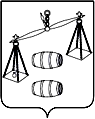 ГОРОДСКОЕ ПОСЕЛЕНИЕ«ГОРОД СУХИНИЧИ»Калужская областьГОРОДСКАЯ    ДУМАР Е Ш Е Н И ЕОт24.10.  2019г.                                                                                 №31Об утверждении Положения "О порядкеведения Реестра муниципальных служащихв органах местного самоуправлениягородского поселения  "Город Сухиничи "         В соответствии со статьей 31 Федерального закона от 02.03.2007 № 25-ФЗ "О муниципальной службе в Российской Федерации", Уставом городского поселения «Город Сухиничи», Городская  Дума ГП «Город Сухиничи»,  РЕШИЛА:       1. Утвердить Положение о порядке ведения Реестра муниципальных служащих в органах местного самоуправления городского поселения "Город Сухиничи" (прилагается).        2. Решение Городской Думы городского поселения "Город Сухиничи" от 10.06.2008 № 14 "Об утверждении Положения "О порядке ведения Реестра муниципальных служащих ГП «Город Сухиничи», считать утратившими силу.3.Настоящее Решение вступает в силу после его обнародования и подлежит размещению на сайте администрации ГП «Город Сухиничи» в сети Интернет.     4. Контроль за исполнением настоящего Решения возложить на администрацию городского поселения "Город Сухиничи" и комиссию Городской Думы по нормотворчеству (Потапчук О.П.).   Глава города городского поселения  «Город Сухиничи»                                                                Т.Ю. Кулабухова                                                                                        Приложение                                                                                к Решению Городской Думы                                                                               ГП "Город Сухиничи"                                                                        от _________  № ____ПОЛОЖЕНИЕО ПОРЯДКЕ ВЕДЕНИЯ РЕЕСТРА МУНИЦИПАЛЬНЫХ СЛУЖАЩИХ В ОРГАНАХ МЕСТНОГО САМОУПРАВЛЕНИЯ ГОРОДСКОГО ПОСЕЛЕНИЯ "ГОРОД СУХИНИЧИ"1. Общие положения1.1. Настоящее Положение устанавливает правила формирования и ведения Реестра муниципальных служащих в городском поселении "Город Сухиничи" (далее - Реестр).1.2. Реестр - сводный перечень сведений о муниципальных служащих.1.3. Цель ведения Реестра - организация учета прохождения муниципальной службы, совершенствование работы по подбору и расстановке кадров.1.4. Формирование и ведение Реестра осуществляются органами местного самоуправления городского поселения "Город Сухиничи" на основании данных, содержащихся в личном деле муниципального служащего.1.5. Совокупность сведений, внесенных в Реестр, относится к персональным данным муниципальных служащих, и защита этих персональных данных осуществляется в соответствии с законодательством Российской Федерации.2. Структура Реестра2.1. Форма Реестра предусмотрена приложением к настоящему Положению. Реестр состоит из следующих разделов:- "Сведения о муниципальных служащих, замещающих должности муниципальной службы";- "Сведения о лицах, включенных в резерв на замещение муниципальных должностей муниципальной службы категории "руководители";- "Сведения о вакансиях в органах местного самоуправления городского поселения "Город Сухиничи";- "Сведения об уволенных с муниципальной службы (архив Реестра)".2.2. В раздел Реестра "Сведения о муниципальных служащих, замещающих должности муниципальной службы», вносятся следующие данные:- фамилия, имя, отчество;- дата рождения;- замещаемая должность муниципальной службы;- категория должности муниципальной службы;- группа должности муниципальной службы;- дата начала работы в должности;- образование (год, учебное заведение, специальность по диплому);- повышение квалификации, переподготовка (год, учебное заведение, специальность);- ученая степень;- стаж муниципальной службы;- данные о включении в резерв кадров;- сведения о награждении муниципального служащего наградами Российской Федерации, субъекта Российской Федерации, муниципального образования МР       " Сухиничский район ", ГП " Город Сухиничи ";- домашний адрес, телефон.2.3. В раздел Реестра "Сведения о лицах, включенных в резерв на замещение муниципальной должности муниципальной службы категории "руководители" вносятся следующие данные:- наименование должности по штатному расписанию;- фамилия, имя, отчество лица, замещающего должность в настоящее время;- фамилия, имя, отчество лица, включенного в резерв на замещение;- замещаемая должность включенного в кадровый резерв;- дата рождения;- стаж муниципальной службы;- образование (год, учебное заведение, специальность по диплому);- сведения о переподготовке и повышении квалификации (год, учебное заведение);- домашний адрес, телефон.2.4. В раздел Реестра "Сведения о вакансиях в органах местного самоуправления  городского  поселения "Город Сухиничи" вносятся сведения:- наименование структурного подразделения;- категория должности муниципальной службы;- группа должности муниципальной службы;- наименование вакантной должности муниципальной службы;- дата открытия вакансии (число, месяц, год).2.5. В раздел Реестра "Сведения об уволенных с муниципальной службы" включаются сведения о муниципальных служащих, исключенных из разделов "Сведения о муниципальных служащих, замещающих должности муниципальной службы" и "Сведения о лицах, включенных в резерв на замещение муниципальной должности муниципальной службы категории "руководители", а именно:- фамилия, имя, отчество;- дата рождения;- занимаемая до увольнения должность;- дата увольнения с муниципальной службы;- основание увольнения с муниципальной службы.                         3. Форма и порядок заполнения Реестра3.1. Органы местного самоуправления (уполномоченное подразделение или должностное лицо, на которых возложены обязанности по ведению кадровой работы) формируют и ведут Реестр, вносят в него изменения в документальной и электронной формах. Ответственность за ненадлежащее ведение Реестра, несвоевременное внесение в него изменений несет руководитель органа местного самоуправления.3.2. Основанием для включения в Реестр является назначение на должность муниципальной службы или включение в резерв на муниципальную должность муниципальной службы категории "руководители".3.3. Сведения о муниципальных служащих вносятся в Реестр в течение 5-ти рабочих дней после поступления гражданина на муниципальную службу, а также в течение 5-ти рабочих дней после увольнения гражданина с муниципальной службы.3.4. В случае изменения данных, содержащихся в личном деле муниципального служащего, он обращается в уполномоченное подразделение с документами, подтверждающими указанные изменения, и в течение пяти рабочих дней изменения вносятся в Реестр.Изменения оформляются следующим образом: в Реестр вносится новая запись под тем же порядковым номером, под которым муниципальный служащий внесен в Реестр первоначально, через дробь указывается номер изменения, в графах Реестра указываются сведения о муниципальном служащем, актуальные на момент внесения новой записи. В первоначальной записи делается пометка "изменились сведения о муниципальном служащем".3.5. Реестр формируется ежегодно в месячный срок с начала текущего года. Реестр предшествующего года закрывается и хранится в уполномоченном подразделении в течение двух лет, после чего сдается в архив муниципального района (по согласованию). Все листы Реестра имеют собственную нумерацию. Защита Реестра от несанкционированного доступа и копирования обеспечивается лицом, которое формирует и ведет Реестр.3.6. В случае смерти (гибели) муниципального служащего либо признания муниципального служащего безвестно отсутствующим или объявления его умершим решением суда, вступившим в законную силу, муниципальный служащий исключается из Реестра в день, следующий за днем смерти (гибели) или днем вступления в законную силу решения суда.3.7. Муниципальный служащий имеет право на ознакомление со всеми сведениями о нем, внесенными в Реестр.Приложениек Положению о порядке ведения Реестра муниципальных служащихв органах местного самоуправления                                                                                                                                                                ГП " Город Сухиничи"РЕЕСТРМУНИЦИПАЛЬНЫХ СЛУЖАЩИХ В ГОРОДСКОМ ПОСЕЛЕНИИ"ГОРОД СУХИНИЧИ"Раздел 1. СВЕДЕНИЯ О МУНИЦИПАЛЬНЫХ СЛУЖАЩИХ, ЗАМЕЩАЮЩИХДОЛЖНОСТИ МУНИЦИПАЛЬНОЙ СЛУЖБЫ, НА ________ г.Раздел 2. СВЕДЕНИЯ О ЛИЦАХ, ВКЛЮЧЕННЫХ В РЕЗЕРВНА ЗАМЕЩЕНИЕ МУНИЦИПАЛЬНОЙ ДОЛЖНОСТИ МУНИЦИПАЛЬНОЙ СЛУЖБЫКАТЕГОРИИ "РУКОВОДИТЕЛИ", НА _________ 200_ Г.Раздел 3. СВЕДЕНИЯ О ВАКАНСИЯХ В ОРГАНАХ МЕСТНОГОСАМОУПРАВЛЕНИЯ ГОРОДСКОГО ПОСЕЛЕНИЯ "ГОРОД СУХИНИЧИ"НА __________ 200_ г.Раздел 4. СВЕДЕНИЯ ОБ УВОЛЕННЫХ С МУНИЦИПАЛЬНОЙ СЛУЖБЫНА _________ 200_ г.N п/пФ.И.О.Дата рожденияЗамещаемая должность муниципальной службыКатегория должности муниципальной службыГруппа должности муниципальной службыДата начала работы в должностиОбразование (год, учебное заведение, специальность)Повышение квалификации, переподготовка (год, учебное заведение, специальность)Ученая степеньСтаж муниципальной службыДанные о включении в резерв кадровСведения о награждениях муниципальных служащих наградами РФ и наградами субъекта РФ, МО МР «Сухиничский район», ГП «Город Сухиничи»Домашний адрес, телефон1234567891011121314N п/пНаименование должности по штатному расписаниюФ.И.О. лица, замещающего должность в настоящее времяФ.И.О. лица, включенного в резерв на замещениеЗамещаемая должность включенного в кадровый резервДата рожденияСтаж муниципальной службыОбразование (год, учебное заведение, специальность по диплому)Сведения о переподготовке и повышении квалификации (год, учебное заведение)Домашний адрес, телефон12345678910N п/пНаименование структурного подразделенияКатегория должности муниципальной службыГруппа должности муниципальной службыНаименование вакантной должности муниципальной службыДата открытия вакансии (число, месяц, год)123456N п/пФ.И.О.Дата рожденияЗанимаемая до увольнения должностьДата увольнения с муниципальной службыОснование увольнения с муниципальной службы123456